Lesson3Mi familiaIn this lesson you learn toTalk about family and friendsDescribe persons and thingsAsk and respond to simple questions (who, what, when, from where)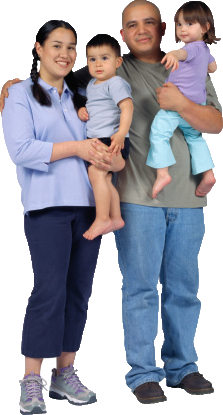 Vocab Canvas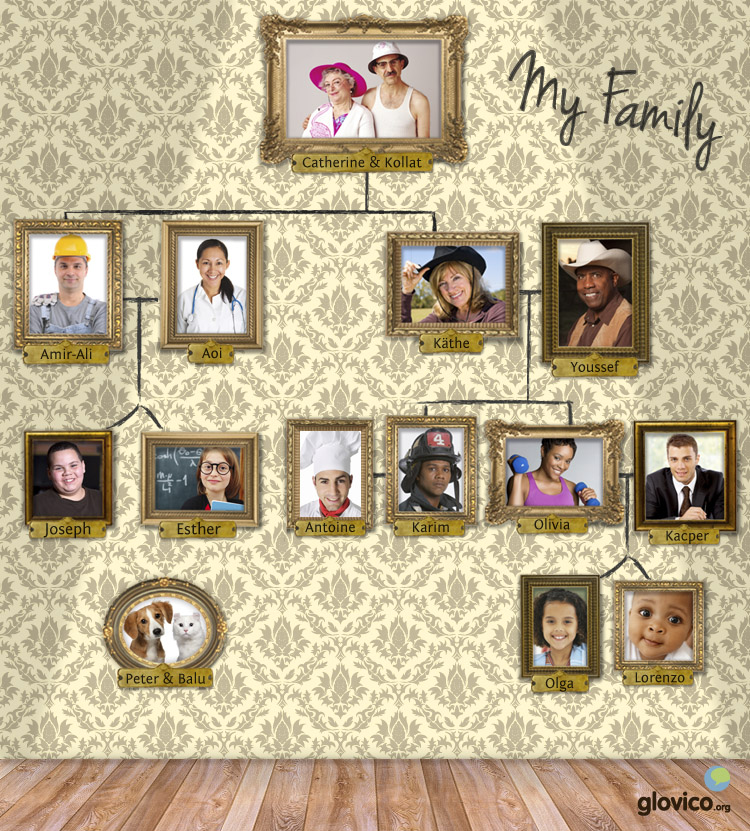 TalkingDinner PartyYour professor is somebody you meet at a dinner party. Please introduce yourself and tell him about your family.Story telling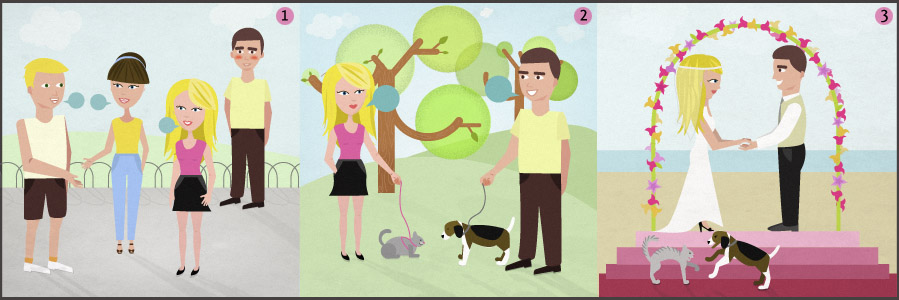 WritingWrite a blog postOne of the major blogs about the language that you are learning heard about you and is excited to publish an article about you. They ask you to write them a draft in which you talk about your family.ReadingMi familia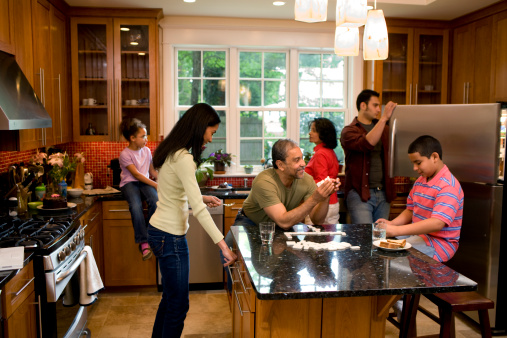 Somos una familia grande. Tengo una hermana y un hermano. Mi hermana se llama Isabel. Es morena y muy simpática. Tiene ocho años. Mi hermano se llama Luí:s. Tiene diez años y es tímido y un poco perezoso. Mi madre es morena y muy guapa. Mi padre es inteligente y muy extrovertido. Mis padres trabajan muchos. Mi abuelo tiene setenta años y es muy divertido.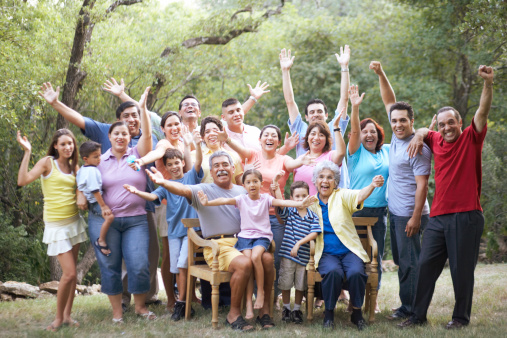 La familia de MayaMaya es una chica de Chile. Tiene una amiga, Ana. Ana estudia en Chile, pero es de España.Ana: ¿De dónde son tus padres?
Maya: Mis padres son de Santiago. Tienen cuatro hijos y dos hijas.
Ana: ¿Cómo es tu hermana?
Maya: Es muy simpática y guapa. Estudia en Buenos Aires. Es muy extrovertida y tiene muchos amigos. Es soltera. 
Ana: ¿Cuántos años tiene?
Maya: Tiene 25 años. 
Ana: ¿Hablas mucho con tu hermana?
Maya: Sí, hablo mucho con ella. 
Ana: ¡Qué interesante! ¿Hablas también mucho con tus hermanos?
Maya: No, pero un poco. ¿Y tú?- See more at: http://www.glovico.org/syllabus/Spanish/lesson3/content#sthash.haS5rPU3.dpufCultureLa familia en los países hispanos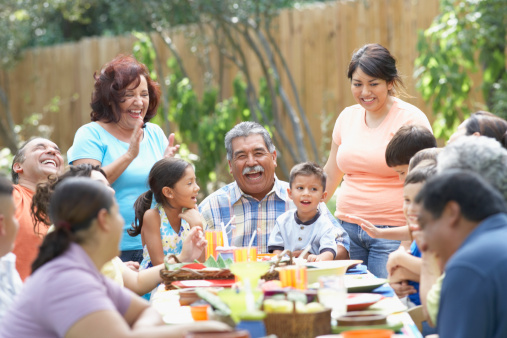 What role does your family play in your life? 

How does that differ from Latin cultures?

Discuss with your teacher how families interact in his or her homecountry.GrammarAdjectivesDescriptive adjectives give additional information about people and objects (e.g., size, color). In Spanish they typically follow the noun.Adjectives ending in -o/-aThe majority of Spanish adjectives has a masculine and a feminine form. For adjectives whose masculine form ends in -o, the feminime form is obtained by substituting the -o for -a.
bueno (masculine) -> buena (feminine)Adjectives ending in -eAdjectives that end in -e, have the same masculine and feminine form.Plural forms of adjectivesSpanish adjectives also depend on the number of the noun they modify. The plural of an adjective is formed by appending the ending -s (if the adjective ends in a vowel) or -es (if the adjective ends in a consonant).
intersante -> interesantes
mayor -> mayoresSubject pronounsThere are four different ways in Spanish to express you: tú, usted, vosotros/as and ustedes. 
Tú and usted are used to address a single person. Tú is used in informal situations, for example for addressing friends, family members and children. Usted is used in formal situations and to express respect, for example for addressing business partners or other adults you don't know well or who are in a position of authority. 
Vosotros is the plural of tú, it is used to address a group of friends or family members. Ustedes is the plural form of usted, it is used to address a group of people in a formal way. In Latin America, ustedes is used both formal and informal plural "you".VerbsIrregular verbsNow you know all the present tense forms for Ser and tener.Regular verbs: -arToday, you learn all present tense forms for regular verbs that end in -ar. Apart from hablar, other regular -ar verbs are: estudiar, trabajar, llamar.Vocbulary- See more at: http://www.glovico.org/syllabus/Spanish/lesson3/vocapp#sthash.xuxc77ub.dpuf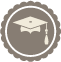 ThinkingTake a minute to think about some adjectives that describe your family.Consider the appropriate forms to hold small talk at a dinner party.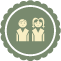 TalkingGet acquainted with your conversation partner at the dinner party.Introduce yourself.Tell him or her about your family.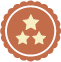 OptionalHold some further small talk about the host.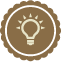 PreparationCollect a list of adjectives that you identify with yourself.Decide which of your family members to present (at least 3) and think about a few adjectives for each of them.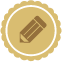 WritingIntroduce yourself (age, origin, etc.).Describe yourself using the adjectives that you have gathered.Introduce at least 3 of your family members and describe some of their characteristics using the adjectives that you have gathered.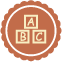 ReviewCheck the spelling of your blog post.Have you included as many of the adjectives you already learnt as possible?Once you are happy with your blog post, send it to your teacher before your next lesson so that he or she can review it.MasculineFeminineun amigo simpáticouna amiga simpáticaMasculineFeminineun hombre inteligenteuna mujer inteligenteMasculine (plural)Feminine (plural)unos amigos simpáticosunas amigas simpáticaslos hombres interesanteslas mujeres interesantesSubject pronounsYoITúyou (informal)ÉlheEllasheUstedyou (formal)Nosotros/asweVosotros/asyou (informal, Spain)Ustedesyou (formal)Ellos/astheyser (to be)YosoyTúeresÉlesEllaesUstedesNosotros/assomosVosotros/assoisEllos/as, Ustedessontener (to have)YotengoTútienesÉltieneEllatieneUstedtieneNosotros/astenemosVosotros/astenéisEllos/as, Ustedestienenhablar (to speak)Yohabl + ohabloTúhabl + ashablasÉlhabl + ahablaEllahabl + ahablaUstedhabl + ahablaNosotros/ashabl + amoshablamosVosotros/ashabl + áishabláisEllos/as, Ustedeshabl + anhablanSpanishEnglishbueno/buenagoodmalo/malabadmucho/muchamanypequeño/asmallgrandebiginteligenteintelligentinteresanteinterestingaburrido/aboringsimpático/aniceextrovertido/aoutgoingtímido/ashyguapo/agood-lookinghomosexualhomosexualperezoso/alazyrubio/ablondmoreno/abrunettela hermanasisterel hermanobrotherla madremotherel padrefatherlos padresparentsel niñochildel abuelograndfatherla abuelagrandmotherel hijosonla hijadaughterel tíounclela tíaauntel primocousin (male)la primacousin (female)el nietograndsonla nietagranddaughterel novioboyfriendla noviagirlfriendcasado/amarriedmayoroldermenoryoungersoltero/asingledivorciado/adivorcedestudiarto studytrabajarto worknosotros/aswevosotros/asyou (plural)ellos/astheyUstedesyou (formal plural)llamarto call¿Qué...?What...?¿Cómo...?How...?¿Quién...?Who...?¿Cuándo...?When...?un pocoa little, a bitdivertido/afunnyperobutel perrodogel gatocat